Председательствующий – Михайлова Н.И. - председатель Собрания депутатов Малояушского       сельского поселения.Секретарь – Никишова Н.П.  – главный специалист-эксперт администрации Малояушского    сельского поселения.По Уставу - 10 депутатов      Избрано - 10 депутатов.      Присутствовали -  9 депутатов:Данилова Римма Ильинична-депутат по одномандатному избирательному округу № 1, Николаева Надежда Николаевна – депутат по одномандатному избирательному округу № 2,Данилов Николай Сергеевич- депутат по одномандатному избирательному округу № 3,Кириллов Николай Сергеевич - депутат по одномандатному избирательному округу № 4,Курсова Надежда Юрьевна - депутат по одномандатному избирательному округу № 5,Петрова Зинаида Васильевна - депутат по одномандатному избирательному округу № 6,Андреева Тамара Федоровна - депутат по одномандатному избирательному округу № 7, Михайлова Надежда Николаевна - депутат по одномандатному избирательному округу № 9, Павлов Валентин Николаевич - депутат по одномандатному избирательному округу №10. Приглашенные - 9 человек.ПОВЕСТКА ДНЯ. О внесении изменений в решение Собрания депутатов Малояушского сельского поселения Вурнарского района Чувашской Республики «О бюджете Малояушского сельского поселения Вурнарского района Чувашской Республики на 2019 год и на плановый период 2020 и 2021 годов».Слушали  по первому  вопросу:  Волкова Сергея Калистратовича – главу Малояушского сельского поселения. В своем выступлении он отметил о необходимости  внесения изменений в  решение Собрания депутатов Малояушского сельского поселения  Вурнарского района Чувашской Республики «О бюджете Малояушского сельского поселения Вурнарского района Чувашской Республики на 2019 год и на плановый период 2020 и 2021 годов»        	          Выступили: Кириллов Николай Сергеевич- депутат по одномандатному избирательному округу № 4. Он предложил собранию депутатов принять решение по данному вопросу.Решили: В соответствии с Бюджетным кодексом Российской Федерации, Федеральным законом «Об общих принципах организации местного самоуправления в Российской Федерации», Уставом Малояушского сельского  поселения внести в решение Собрания депутатов Малояушского сельского  поселения Вурнарского района Чувашской Республики от 17 декабря 2018 года № 39-1 «О бюджете Малояушского сельского  поселения Вурнарского района Чувашской Республики на 2019 год и на плановый период 2020 и 2021 годов» следующие изменения:Статья 1.В статье 1: часть 1 решения изложить в следующей редакции:«1. Утвердить основные характеристики бюджета Малояушского  сельского поселения Вурнарского района Чувашской Республики (далее - бюджет Малояушского сельского поселения в соответствующем падеже) на 2019 год:               прогнозируемый общий объем доходов бюджета Малояушского сельского поселения Вурнарского района Чувашской Республики в сумме 6864630,40 рублей, в том числе объем безвозмездных поступлений из бюджета Вурнарского района Чувашской Республики в сумме 5709870,40 рублей, из них объем межбюджетных трансфертов из бюджета Вурнарского района Чувашской Республики 5706849,40 рублей;общий объем расходов бюджета Малояушского сельского поселения Вурнарского района Чувашской Республики в 7045930,40 рублей;предельный объем муниципального долга Малояушского сельского поселения в сумме 0,0 рублей;верхний предел муниципального долга Малояушского сельского поселения Вурнарского района Чувашской Республики на 1 января 2020 года в сумме 0,0 рублей;  (Решение прилагается)Итоги открытого голосования:        ЗА                              9                                                                     ПРОТИВ                    0                                                                     ВОЗДЕРЖАЛИСЬ    0Председатель Собрания депутатовМалояушского сельского поселения                                                         Н.И. Михайлова   Секретарь                                                                                                    Н.П. НикишоваСтатья 1. В соответствии с Бюджетным кодексом Российской Федерации, Федеральным законом «Об общих принципах организации местного самоуправления в Российской Федерации», Уставом Малояушского сельского  поселения внести в решение Собрания депутатов Малояушского сельского  поселения Вурнарского района Чувашской Республики от 17 декабря 2018 года № 39-1 «О бюджете Малояушского сельского  поселения Вурнарского района Чувашской Республики на 2019 год и на плановый период 2020 и 2021 годов» следующие изменения:Статья 1.В статье 1: часть 1 решения изложить в следующей редакции:«1. Утвердить основные характеристики бюджета Малояушского  сельского поселения Вурнарского района Чувашской Республики (далее - бюджет Малояушского сельского поселения в соответствующем падеже) на 2019 год:               прогнозируемый общий объем доходов бюджета Малояушского сельского поселения Вурнарского района Чувашской Республики в сумме 6864630,40 рублей, в том числе объем безвозмездных поступлений из бюджета Вурнарского района Чувашской Республики в сумме 5709870,40 рублей, из них объем межбюджетных трансфертов из бюджета Вурнарского района Чувашской Республики 5706849,40 рублей;общий объем расходов бюджета Малояушского сельского поселения Вурнарского района Чувашской Республики в 7045930,40 рублей;предельный объем муниципального долга Малояушского сельского поселения в сумме 0,0 рублей;верхний предел муниципального долга Малояушского сельского поселения Вурнарского района Чувашской Республики на 1 января 2020 года в сумме 0,0 рублей; дефицит бюджета Малояушского сельского поселения в сумме 181300,0 рублей».  2) в пункте 2 статьи 4 решения:  б) абзац 3 изложить в следующей редакции:  «на 2019 год в сумме 2686699,40 рублей;»;  в) абзац 7 изложить в следующей редакции:  «на 2019 год в сумме 2413500,40  рублей;»;3) приложение 3 «Прогнозируемые объемы поступлений доходов в бюджет Малояушского сельского поселения Вурнарского района Чувашской Республики на 2019 год» к решению изложить в новой редакции:4) дополнить приложением 5.3 следующего содержания:5) дополнить приложением 7.3 следующего содержания:  6) дополнить приложением 9.3 следующего содержания:7) приложение 11«Источники внутреннего финансирования дефицита бюджета           Малояушского сельского поселения Вурнарского района  Чувашской Республики на 2019 год» решения изложить в следующей редакции:«(рублей)Статья 2.Настоящее решение вступает в силу после его официального опубликования.    Глава Малояушского      сельского поселения                                                                                      С.К.ВолковЧЁВАШ РЕСПУБЛИКИВЁРНАР  РАЙОН,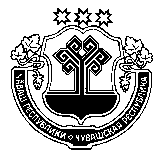 ЧУВАШСКАЯ РЕСПУБЛИКА ВУРНАРСКИЙ РАЙОН  КӖ+ӖН КИПЕКЯЛ ПОСЕЛЕНИЙ,НДЕПУТАТСЕН ПУХЁВӖ ПРОТОКОЛ«05» ҫурла  2019 =     №47             К.=.н Кипек салиСОБРАНИЕ ДЕПУТАТОВ МАЛОЯУШСКОГО СЕЛЬСКОГОПОСЕЛЕНИЯ ТРЕТЬЕГО СОЗЫВА ПРОТОКОЛ«05» августа 2019 г.  № 47с. МАЛЫЕ ЯУШИЧЁВАШ РЕСПУБЛИКИВАРНАР  РАЙОН,ЧУВАШСКАЯ РЕСПУБЛИКА ВУРНАРСКИЙ РАЙОН  КЕСЕН КИПЕКЯЛ ПОСЕЛЕНИЙЕНДЕПУТАТСЕН ПУХĂВĚ ЙЫШАНУ«05» ҫурла  2019=     №47-1             К.=.н Кипек салиСОБРАНИЕ ДЕПУТАТОВ МАЛОЯУШСКОГО СЕЛЬСКОГОПОСЕЛЕНИЯ ТРЕТЬЕГО СОЗЫВА РЕШЕНИЕ«05» августа 2019 г.  № 47-1с. МАЛЫЕ ЯУШИО внесении изменений в решение Собрания депутатов Малояушского сельского поселения Вурнарского района Чувашской Республики «О бюджете Малояушского сельского поселения Вурнарского района Чувашской Республики на 2019 год и на плановый период 2020 и 2021 годов»«(рублей)«(рублей)«(рублей)Код бюджетной 
классификацииКод бюджетной 
классификацииНаименование доходовСумма12320000000000000000БЕЗВОЗМЕЗДНЫЕ ПОСТУПЛЕНИЯ, всего                                     - 4 154,60   20200000000000000Безвозмездные поступления от других бюджетов бюджетной системы Российской Федерации, всего                                     - 4 154,60   в том числе:20220000000000150Субсидии бюджетам бюджетной системы Российской Федерации (межбюджетные субсидии), всего                                     - 4 154,60   из них:20229999100000150Прочие субсидии бюджетам сельских поселений                                     - 4 154,60   ВСЕГО ДОХОДОВ- 4 154,60   »;«Приложение 5.3к решению Собрания депутатов Малояушского сельского поселения Вурнарского района Чувашской Республики«О бюджете Малояушского сельского поселения Вурнарского района Чувашской Республики на 2019 годи на плановый период                                                  2020 и 2021 годов»«Приложение 5.3к решению Собрания депутатов Малояушского сельского поселения Вурнарского района Чувашской Республики«О бюджете Малояушского сельского поселения Вурнарского района Чувашской Республики на 2019 годи на плановый период                                                  2020 и 2021 годов»«Приложение 5.3к решению Собрания депутатов Малояушского сельского поселения Вурнарского района Чувашской Республики«О бюджете Малояушского сельского поселения Вурнарского района Чувашской Республики на 2019 годи на плановый период                                                  2020 и 2021 годов»«Приложение 5.3к решению Собрания депутатов Малояушского сельского поселения Вурнарского района Чувашской Республики«О бюджете Малояушского сельского поселения Вурнарского района Чувашской Республики на 2019 годи на плановый период                                                  2020 и 2021 годов»«Приложение 5.3к решению Собрания депутатов Малояушского сельского поселения Вурнарского района Чувашской Республики«О бюджете Малояушского сельского поселения Вурнарского района Чувашской Республики на 2019 годи на плановый период                                                  2020 и 2021 годов»ИЗМЕНЕНИЕраспределения бюджетных ассигнований по разделам, подразделам, целевым статьям (муниципальным программам Малояушского сельского поселения Вурнарского района Чувашской Республики) и группам  (группам и подгруппам) видов расходов классификации расходов бюджета Малояушского сельского поселения Вурнарского района Чувашской Республики на 2019 год, предусмотренного приложением 5, 5.1, 5.2 к решению Собрания депутатов Малояушского сельского поселения Вурнарского района Чувашской Республики "О бюджете Малояушского сельского поселения Вурнарского района Чувашской Республики на 2019 год и на плановый период 2020 и 2021 годов"ИЗМЕНЕНИЕраспределения бюджетных ассигнований по разделам, подразделам, целевым статьям (муниципальным программам Малояушского сельского поселения Вурнарского района Чувашской Республики) и группам  (группам и подгруппам) видов расходов классификации расходов бюджета Малояушского сельского поселения Вурнарского района Чувашской Республики на 2019 год, предусмотренного приложением 5, 5.1, 5.2 к решению Собрания депутатов Малояушского сельского поселения Вурнарского района Чувашской Республики "О бюджете Малояушского сельского поселения Вурнарского района Чувашской Республики на 2019 год и на плановый период 2020 и 2021 годов"ИЗМЕНЕНИЕраспределения бюджетных ассигнований по разделам, подразделам, целевым статьям (муниципальным программам Малояушского сельского поселения Вурнарского района Чувашской Республики) и группам  (группам и подгруппам) видов расходов классификации расходов бюджета Малояушского сельского поселения Вурнарского района Чувашской Республики на 2019 год, предусмотренного приложением 5, 5.1, 5.2 к решению Собрания депутатов Малояушского сельского поселения Вурнарского района Чувашской Республики "О бюджете Малояушского сельского поселения Вурнарского района Чувашской Республики на 2019 год и на плановый период 2020 и 2021 годов"ИЗМЕНЕНИЕраспределения бюджетных ассигнований по разделам, подразделам, целевым статьям (муниципальным программам Малояушского сельского поселения Вурнарского района Чувашской Республики) и группам  (группам и подгруппам) видов расходов классификации расходов бюджета Малояушского сельского поселения Вурнарского района Чувашской Республики на 2019 год, предусмотренного приложением 5, 5.1, 5.2 к решению Собрания депутатов Малояушского сельского поселения Вурнарского района Чувашской Республики "О бюджете Малояушского сельского поселения Вурнарского района Чувашской Республики на 2019 год и на плановый период 2020 и 2021 годов"ИЗМЕНЕНИЕраспределения бюджетных ассигнований по разделам, подразделам, целевым статьям (муниципальным программам Малояушского сельского поселения Вурнарского района Чувашской Республики) и группам  (группам и подгруппам) видов расходов классификации расходов бюджета Малояушского сельского поселения Вурнарского района Чувашской Республики на 2019 год, предусмотренного приложением 5, 5.1, 5.2 к решению Собрания депутатов Малояушского сельского поселения Вурнарского района Чувашской Республики "О бюджете Малояушского сельского поселения Вурнарского района Чувашской Республики на 2019 год и на плановый период 2020 и 2021 годов"ИЗМЕНЕНИЕраспределения бюджетных ассигнований по разделам, подразделам, целевым статьям (муниципальным программам Малояушского сельского поселения Вурнарского района Чувашской Республики) и группам  (группам и подгруппам) видов расходов классификации расходов бюджета Малояушского сельского поселения Вурнарского района Чувашской Республики на 2019 год, предусмотренного приложением 5, 5.1, 5.2 к решению Собрания депутатов Малояушского сельского поселения Вурнарского района Чувашской Республики "О бюджете Малояушского сельского поселения Вурнарского района Чувашской Республики на 2019 год и на плановый период 2020 и 2021 годов"(рублей)(рублей)(рублей)(рублей)(рублей)(рублей)НаименованиеРазделПодразделЦелевая статья (муниципальные программы)Группа (группа и подгруппа) вида расходовСумма (увеличение, уменьшение(-))НаименованиеРазделПодразделЦелевая статья (муниципальные программы)Группа (группа и подгруппа) вида расходовизменение (увеличе-ние, уменьше-ние (-))123456Всего77 145,40Общегосударственные вопросы0115 000,00Другие общегосударственные вопросы011315 000,00Муниципальная программа "Развитие потенциала муниципального управления"0113Ч50000000015 000,00Обеспечение реализации муниципальной программы "Развитие потенциала муниципального управления"0113Ч5Э000000015 000,00Основное мероприятие "Общепрограммные расходы"0113Ч5Э010000015 000,00Выполнение других обязательств муниципального образования Чувашской Республики0113Ч5Э017377015 000,00Закупка товаров, работ и услуг для обеспечения государственных (муниципальных) нужд0113Ч5Э017377020015 000,00Иные закупки товаров, работ и услуг для обеспечения государственных (муниципальных) нужд0113Ч5Э017377024015 000,00Национальная экономика0418 845,40Дорожное хозяйство (дорожные фонды)040918 845,40Муниципальная программа "Развитие сельского хозяйства и регулирование рынка сельскохозяйственной продукции, сырья и продовольствия"0409Ц900000000-4 154,60Подпрограмма "Устойчивое развитие сельских территорий" муниципальной программы "Развитие сельского хозяйства и регулирование рынка сельскохозяйственной продукции, сырья и продовольствия"0409Ц990000000-4 154,60Основное мероприятие "Комплексное обустройство населенных пунктов, расположенных в сельской местности, объектами социальной и инженерной инфраструктуры, а также строительство и реконструкция автомобильных дорог"0409Ц990200000-4 154,60Реализация проектов развития общественной инфраструктуры, основанных на местных инициативах0409Ц9902S6570-4 154,60Закупка товаров, работ и услуг для обеспечения государственных (муниципальных) нужд0409Ц9902S6570200-4 154,60Иные закупки товаров, работ и услуг для обеспечения государственных (муниципальных) нужд0409Ц9902S6570240-4 154,60Муниципальная программа "Развитие транспортной системы"0409Ч20000000023 000,00Подпрограмма "Безопасные и качественные автомобильные дороги" муниципальной программы "Развитие транспортной системы"0409Ч21000000023 000,00Основное мероприятие "Мероприятия, реализуемые с привлечением межбюджетных трансфертов бюджетам другого уровня"0409Ч21030000023 000,00Осуществление дорожной деятельности, кроме деятельности по строительству, в отношении автомобильных дорог местного значения в границах населенных пунктов поселения0409Ч21037419023 000,00Закупка товаров, работ и услуг для обеспечения государственных (муниципальных) нужд0409Ч21037419020023 000,00Иные закупки товаров, работ и услуг для обеспечения государственных (муниципальных) нужд0409Ч21037419024023 000,00Жилищно-коммунальное хозяйство0530 000,00Благоустройство050330 000,00Муниципальная  программа "Формирование современной городской среды на территории Чувашской Республики"0503A50000000030 000,00Подпрограмма "Благоустройство дворовых и общественых территорий" муниципальной программы "Формирование современной городской среды на территории Чувашской Республики"0503A51000000030 000,00Основное мероприятие "Содействие благоустройству населенных пунктов Чувашской Республики"0503A51020000030 000,00Уличное освещение0503A51027740020 000,00Закупка товаров, работ и услуг для обеспечения государственных (муниципальных) нужд0503A51027740020020 000,00Иные закупки товаров, работ и услуг для обеспечения государственных (муниципальных) нужд0503A51027740024020 000,00Организация и содержание мест захоронений0503A51027743010 000,00Закупка товаров, работ и услуг для обеспечения государственных (муниципальных) нужд0503A51027743020010 000,00Иные закупки товаров, работ и услуг для обеспечения государственных (муниципальных) нужд0503A51027743024010 000,00Охрана окружающей среды067 000,00Другие вопросы в области охраны окружающей среды06057 000,00Муниципальная  программа  "Развитие потенциала природно-сырьевых ресурсов и повышение экологической безопасности"0605Ч3000000007 000,00Подпрограмма "Развитие водохозяйственного комплекса Чувашской Республики" муниципальной программы "Развитие потенциала природно-сырьевых ресурсов и повышение экологической безопасности"0605Ч3400000007 000,00Основное мероприятие "Повышение эксплуатационной надежности гидротехнических сооружений, в том числе бесхозяйных"0605Ч3403000007 000,00Мероприятия в области использования, охраны водных объектов и гидротехнических сооружений0605Ч3403723307 000,00Закупка товаров, работ и услуг для обеспечения государственных (муниципальных) нужд0605Ч3403723302007 000,00Иные закупки товаров, работ и услуг для обеспечения государственных (муниципальных) нужд0605Ч3403723302407 000,00Физическая культура и спорт116 300,00Физическая культура11016 300,00Муниципальная программа "Развитие физической культуры и спорта"1101Ц5000000006 300,00Подпрограмма "Развитие физической культуры и массового спорта" муниципальной программы "Развитие физической культуры и спорта"1101Ц5100000006 300,00Основное мероприятие "Физкультурно-оздоровительная и спортивно-массовая работа с населением"1101Ц5101000006 300,00Организация и проведение официальных физкультурных мероприятий1101Ц5101113906 300,00Закупка товаров, работ и услуг для обеспечения государственных (муниципальных) нужд1101Ц5101113902006 300,00Иные закупки товаров, работ и услуг для обеспечения государственных (муниципальных) нужд1101Ц5101113902406 300,00»;«Приложение 7.3к решению Собрания депутатов Малояушского сельского поселения Вурнарского района Чувашской Республики«О бюджете Малояушского сельского поселения Вурнарского района Чувашской Республики на 2019 годи на плановый период                                                  2020 и 2021 годов»«Приложение 7.3к решению Собрания депутатов Малояушского сельского поселения Вурнарского района Чувашской Республики«О бюджете Малояушского сельского поселения Вурнарского района Чувашской Республики на 2019 годи на плановый период                                                  2020 и 2021 годов»«Приложение 7.3к решению Собрания депутатов Малояушского сельского поселения Вурнарского района Чувашской Республики«О бюджете Малояушского сельского поселения Вурнарского района Чувашской Республики на 2019 годи на плановый период                                                  2020 и 2021 годов»«Приложение 7.3к решению Собрания депутатов Малояушского сельского поселения Вурнарского района Чувашской Республики«О бюджете Малояушского сельского поселения Вурнарского района Чувашской Республики на 2019 годи на плановый период                                                  2020 и 2021 годов»«Приложение 7.3к решению Собрания депутатов Малояушского сельского поселения Вурнарского района Чувашской Республики«О бюджете Малояушского сельского поселения Вурнарского района Чувашской Республики на 2019 годи на плановый период                                                  2020 и 2021 годов»«Приложение 7.3к решению Собрания депутатов Малояушского сельского поселения Вурнарского района Чувашской Республики«О бюджете Малояушского сельского поселения Вурнарского района Чувашской Республики на 2019 годи на плановый период                                                  2020 и 2021 годов»«Приложение 7.3к решению Собрания депутатов Малояушского сельского поселения Вурнарского района Чувашской Республики«О бюджете Малояушского сельского поселения Вурнарского района Чувашской Республики на 2019 годи на плановый период                                                  2020 и 2021 годов»ИЗМЕНЕНИЕраспределения бюджетных ассигнований по целевым статьям (муниципальным программам Малояушского сельского поселения Вурнарского района Чувашской Республики), группам  (группам и подгруппам) видов расходов, разделам, подразделам  классификации расходов бюджета Малояушского сельского поселения Вурнарского района Чувашской Республики на 2019 год, предусмотренного приложением 7, 7.1, 7.2 к решению Собрания депутатов Малояушского сельского поселения Вурнарского района Чувашской Республики "О бюджете Малояушского сельского поселения Вурнарского района Чувашской Республики на 2019 год и на плановый период 2020 и 2021 годов"ИЗМЕНЕНИЕраспределения бюджетных ассигнований по целевым статьям (муниципальным программам Малояушского сельского поселения Вурнарского района Чувашской Республики), группам  (группам и подгруппам) видов расходов, разделам, подразделам  классификации расходов бюджета Малояушского сельского поселения Вурнарского района Чувашской Республики на 2019 год, предусмотренного приложением 7, 7.1, 7.2 к решению Собрания депутатов Малояушского сельского поселения Вурнарского района Чувашской Республики "О бюджете Малояушского сельского поселения Вурнарского района Чувашской Республики на 2019 год и на плановый период 2020 и 2021 годов"ИЗМЕНЕНИЕраспределения бюджетных ассигнований по целевым статьям (муниципальным программам Малояушского сельского поселения Вурнарского района Чувашской Республики), группам  (группам и подгруппам) видов расходов, разделам, подразделам  классификации расходов бюджета Малояушского сельского поселения Вурнарского района Чувашской Республики на 2019 год, предусмотренного приложением 7, 7.1, 7.2 к решению Собрания депутатов Малояушского сельского поселения Вурнарского района Чувашской Республики "О бюджете Малояушского сельского поселения Вурнарского района Чувашской Республики на 2019 год и на плановый период 2020 и 2021 годов"ИЗМЕНЕНИЕраспределения бюджетных ассигнований по целевым статьям (муниципальным программам Малояушского сельского поселения Вурнарского района Чувашской Республики), группам  (группам и подгруппам) видов расходов, разделам, подразделам  классификации расходов бюджета Малояушского сельского поселения Вурнарского района Чувашской Республики на 2019 год, предусмотренного приложением 7, 7.1, 7.2 к решению Собрания депутатов Малояушского сельского поселения Вурнарского района Чувашской Республики "О бюджете Малояушского сельского поселения Вурнарского района Чувашской Республики на 2019 год и на плановый период 2020 и 2021 годов"ИЗМЕНЕНИЕраспределения бюджетных ассигнований по целевым статьям (муниципальным программам Малояушского сельского поселения Вурнарского района Чувашской Республики), группам  (группам и подгруппам) видов расходов, разделам, подразделам  классификации расходов бюджета Малояушского сельского поселения Вурнарского района Чувашской Республики на 2019 год, предусмотренного приложением 7, 7.1, 7.2 к решению Собрания депутатов Малояушского сельского поселения Вурнарского района Чувашской Республики "О бюджете Малояушского сельского поселения Вурнарского района Чувашской Республики на 2019 год и на плановый период 2020 и 2021 годов"ИЗМЕНЕНИЕраспределения бюджетных ассигнований по целевым статьям (муниципальным программам Малояушского сельского поселения Вурнарского района Чувашской Республики), группам  (группам и подгруппам) видов расходов, разделам, подразделам  классификации расходов бюджета Малояушского сельского поселения Вурнарского района Чувашской Республики на 2019 год, предусмотренного приложением 7, 7.1, 7.2 к решению Собрания депутатов Малояушского сельского поселения Вурнарского района Чувашской Республики "О бюджете Малояушского сельского поселения Вурнарского района Чувашской Республики на 2019 год и на плановый период 2020 и 2021 годов"ИЗМЕНЕНИЕраспределения бюджетных ассигнований по целевым статьям (муниципальным программам Малояушского сельского поселения Вурнарского района Чувашской Республики), группам  (группам и подгруппам) видов расходов, разделам, подразделам  классификации расходов бюджета Малояушского сельского поселения Вурнарского района Чувашской Республики на 2019 год, предусмотренного приложением 7, 7.1, 7.2 к решению Собрания депутатов Малояушского сельского поселения Вурнарского района Чувашской Республики "О бюджете Малояушского сельского поселения Вурнарского района Чувашской Республики на 2019 год и на плановый период 2020 и 2021 годов"ИЗМЕНЕНИЕраспределения бюджетных ассигнований по целевым статьям (муниципальным программам Малояушского сельского поселения Вурнарского района Чувашской Республики), группам  (группам и подгруппам) видов расходов, разделам, подразделам  классификации расходов бюджета Малояушского сельского поселения Вурнарского района Чувашской Республики на 2019 год, предусмотренного приложением 7, 7.1, 7.2 к решению Собрания депутатов Малояушского сельского поселения Вурнарского района Чувашской Республики "О бюджете Малояушского сельского поселения Вурнарского района Чувашской Республики на 2019 год и на плановый период 2020 и 2021 годов"ИЗМЕНЕНИЕраспределения бюджетных ассигнований по целевым статьям (муниципальным программам Малояушского сельского поселения Вурнарского района Чувашской Республики), группам  (группам и подгруппам) видов расходов, разделам, подразделам  классификации расходов бюджета Малояушского сельского поселения Вурнарского района Чувашской Республики на 2019 год, предусмотренного приложением 7, 7.1, 7.2 к решению Собрания депутатов Малояушского сельского поселения Вурнарского района Чувашской Республики "О бюджете Малояушского сельского поселения Вурнарского района Чувашской Республики на 2019 год и на плановый период 2020 и 2021 годов"(рублей)(рублей)(рублей)(рублей)(рублей)(рублей)(рублей)(рублей)(рублей)НаименованиеЦелевая статья (муниципальные программы)Целевая статья (муниципальные программы)Группа (группа и подгруппа) вида расходовРазделРазделПодразделПодразделСумма (увеличение, уменьшение(-))Сумма (увеличение, уменьшение(-))12334556677Всего77 145,4077 145,4077 145,401.Муниципальная  программа "Формирование современной городской среды на территории Чувашской Республики"A500000000A50000000030 000,0030 000,0030 000,001.1.Подпрограмма "Благоустройство дворовых и общественых территорий" муниципальной программы "Формирование современной городской среды на территории Чувашской Республики"A510000000A51000000030 000,0030 000,0030 000,00Основное мероприятие "Содействие благоустройству населенных пунктов Чувашской Республики"A510200000A51020000030 000,0030 000,0030 000,00Уличное освещениеA510277400A51027740020 000,0020 000,0020 000,00Закупка товаров, работ и услуг для обеспечения государственных (муниципальных) нуждA510277400A51027740020020020 000,0020 000,0020 000,00Иные закупки товаров, работ и услуг для обеспечения государственных (муниципальных) нуждA510277400A51027740024024020 000,0020 000,0020 000,00Жилищно-коммунальное хозяйствоA510277400A5102774002402400520 000,0020 000,0020 000,00БлагоустройствоA510277400A510277400240240050320 000,0020 000,0020 000,00Организация и содержание мест захороненийA510277430A51027743010 000,0010 000,0010 000,00Закупка товаров, работ и услуг для обеспечения государственных (муниципальных) нуждA510277430A51027743020020010 000,0010 000,0010 000,00Иные закупки товаров, работ и услуг для обеспечения государственных (муниципальных) нуждA510277430A51027743024024010 000,0010 000,0010 000,00Жилищно-коммунальное хозяйствоA510277430A5102774302402400510 000,0010 000,0010 000,00БлагоустройствоA510277430A510277430240240050310 000,0010 000,0010 000,002.Муниципальная программа "Развитие физической культуры и спорта"Ц500000000Ц5000000006 300,006 300,006 300,002.1.Подпрограмма "Развитие физической культуры и массового спорта" муниципальной программы "Развитие физической культуры и спорта"Ц510000000Ц5100000006 300,006 300,006 300,00Основное мероприятие "Физкультурно-оздоровительная и спортивно-массовая работа с населением"Ц510100000Ц5101000006 300,006 300,006 300,00Организация и проведение официальных физкультурных мероприятийЦ510111390Ц5101113906 300,006 300,006 300,00Закупка товаров, работ и услуг для обеспечения государственных (муниципальных) нуждЦ510111390Ц5101113902002006 300,006 300,006 300,00Иные закупки товаров, работ и услуг для обеспечения государственных (муниципальных) нуждЦ510111390Ц5101113902402406 300,006 300,006 300,00Физическая культура и спортЦ510111390Ц510111390240240116 300,006 300,006 300,00Физическая культураЦ510111390Ц51011139024024011016 300,006 300,006 300,003.Муниципальная программа "Развитие сельского хозяйства и регулирование рынка сельскохозяйственной продукции, сырья и продовольствия"Ц900000000Ц900000000-4 154,60-4 154,60-4 154,603.1.Подпрограмма "Устойчивое развитие сельских территорий" муниципальной программы "Развитие сельского хозяйства и регулирование рынка сельскохозяйственной продукции, сырья и продовольствия"Ц990000000Ц990000000-4 154,60-4 154,60-4 154,60Основное мероприятие "Комплексное обустройство населенных пунктов, расположенных в сельской местности, объектами социальной и инженерной инфраструктуры, а также строительство и реконструкция автомобильных дорог"Ц990200000Ц990200000-4 154,60-4 154,60-4 154,60Реализация проектов развития общественной инфраструктуры, основанных на местных инициативахЦ9902S6570Ц9902S6570-4 154,60-4 154,60-4 154,60Закупка товаров, работ и услуг для обеспечения государственных (муниципальных) нуждЦ9902S6570Ц9902S6570200200-4 154,60-4 154,60-4 154,60Иные закупки товаров, работ и услуг для обеспечения государственных (муниципальных) нуждЦ9902S6570Ц9902S6570240240-4 154,60-4 154,60-4 154,60Национальная экономикаЦ9902S6570Ц9902S657024024004-4 154,60-4 154,60-4 154,60Дорожное хозяйство (дорожные фонды)Ц9902S6570Ц9902S65702402400409-4 154,60-4 154,60-4 154,604.Муниципальная программа "Развитие транспортной системы"Ч200000000Ч20000000023 000,0023 000,0023 000,004.1.Подпрограмма "Безопасные и качественные автомобильные дороги" муниципальной программы "Развитие транспортной системы"Ч210000000Ч21000000023 000,0023 000,0023 000,00Основное мероприятие "Мероприятия, реализуемые с привлечением межбюджетных трансфертов бюджетам другого уровня"Ч210300000Ч21030000023 000,0023 000,0023 000,00Осуществление дорожной деятельности, кроме деятельности по строительству, в отношении автомобильных дорог местного значения в границах населенных пунктов поселенияЧ210374190Ч21037419023 000,0023 000,0023 000,00Закупка товаров, работ и услуг для обеспечения государственных (муниципальных) нуждЧ210374190Ч21037419020020023 000,0023 000,0023 000,00Иные закупки товаров, работ и услуг для обеспечения государственных (муниципальных) нуждЧ210374190Ч21037419024024023 000,0023 000,0023 000,00Национальная экономикаЧ210374190Ч2103741902402400423 000,0023 000,0023 000,00Дорожное хозяйство (дорожные фонды)Ч210374190Ч210374190240240040923 000,0023 000,0023 000,005.Муниципальная  программа  "Развитие потенциала природно-сырьевых ресурсов и повышение экологической безопасности"Ч300000000Ч3000000007 000,007 000,007 000,005.1.Подпрограмма "Развитие водохозяйственного комплекса Чувашской Республики" муниципальной программы "Развитие потенциала природно-сырьевых ресурсов и повышение экологической безопасности"Ч340000000Ч3400000007 000,007 000,007 000,00Основное мероприятие "Повышение эксплуатационной надежности гидротехнических сооружений, в том числе бесхозяйных"Ч340300000Ч3403000007 000,007 000,007 000,00Мероприятия в области использования, охраны водных объектов и гидротехнических сооруженийЧ340372330Ч3403723307 000,007 000,007 000,00Закупка товаров, работ и услуг для обеспечения государственных (муниципальных) нуждЧ340372330Ч3403723302002007 000,007 000,007 000,00Иные закупки товаров, работ и услуг для обеспечения государственных (муниципальных) нуждЧ340372330Ч3403723302402407 000,007 000,007 000,00Охрана окружающей средыЧ340372330Ч340372330240240067 000,007 000,007 000,00Другие вопросы в области охраны окружающей средыЧ340372330Ч34037233024024006057 000,007 000,007 000,006.Муниципальная программа "Развитие потенциала муниципального управления"Ч500000000Ч50000000015 000,0015 000,0015 000,006.1.Обеспечение реализации муниципальной программы "Развитие потенциала муниципального управления"Ч5Э0000000Ч5Э000000015 000,0015 000,0015 000,00Основное мероприятие "Общепрограммные расходы"Ч5Э0100000Ч5Э010000015 000,0015 000,0015 000,00Выполнение других обязательств муниципального образования Чувашской РеспубликиЧ5Э0173770Ч5Э017377015 000,0015 000,0015 000,00Закупка товаров, работ и услуг для обеспечения государственных (муниципальных) нуждЧ5Э0173770Ч5Э017377020020015 000,0015 000,0015 000,00Иные закупки товаров, работ и услуг для обеспечения государственных (муниципальных) нуждЧ5Э0173770Ч5Э017377024024015 000,0015 000,0015 000,00Общегосударственные вопросыЧ5Э0173770Ч5Э01737702402400115 000,0015 000,0015 000,00Другие общегосударственные вопросыЧ5Э0173770Ч5Э0173770240240011315 000,00»;15 000,00»;15 000,00»;«Приложение 9.3к решению Собрания депутатов Малояушского сельского поселения Вурнарского района Чувашской Республики«О бюджете Малояушского сельского поселения Вурнарского района Чувашской Республики на 2019 годи на плановый период                                                  2020 и 2021 годов»«Приложение 9.3к решению Собрания депутатов Малояушского сельского поселения Вурнарского района Чувашской Республики«О бюджете Малояушского сельского поселения Вурнарского района Чувашской Республики на 2019 годи на плановый период                                                  2020 и 2021 годов»«Приложение 9.3к решению Собрания депутатов Малояушского сельского поселения Вурнарского района Чувашской Республики«О бюджете Малояушского сельского поселения Вурнарского района Чувашской Республики на 2019 годи на плановый период                                                  2020 и 2021 годов»«Приложение 9.3к решению Собрания депутатов Малояушского сельского поселения Вурнарского района Чувашской Республики«О бюджете Малояушского сельского поселения Вурнарского района Чувашской Республики на 2019 годи на плановый период                                                  2020 и 2021 годов»«Приложение 9.3к решению Собрания депутатов Малояушского сельского поселения Вурнарского района Чувашской Республики«О бюджете Малояушского сельского поселения Вурнарского района Чувашской Республики на 2019 годи на плановый период                                                  2020 и 2021 годов»«Приложение 9.3к решению Собрания депутатов Малояушского сельского поселения Вурнарского района Чувашской Республики«О бюджете Малояушского сельского поселения Вурнарского района Чувашской Республики на 2019 годи на плановый период                                                  2020 и 2021 годов»ИЗМЕНЕНИЕведомственной структуры расходов бюджета Малояушского сельского поселения Вурнарского района Чувашской Республики на 2019 год, предусмотренной приложением 9, 9.1, 9.2 к решению Собрания депутатов Малояушского сельского поселения Вурнарского района Чувашской Республики "О бюджете Малояушского сельского поселения Вурнарского района Чувашской Республики на 2019 год и на плановый период 2020 и 2021 годов"ИЗМЕНЕНИЕведомственной структуры расходов бюджета Малояушского сельского поселения Вурнарского района Чувашской Республики на 2019 год, предусмотренной приложением 9, 9.1, 9.2 к решению Собрания депутатов Малояушского сельского поселения Вурнарского района Чувашской Республики "О бюджете Малояушского сельского поселения Вурнарского района Чувашской Республики на 2019 год и на плановый период 2020 и 2021 годов"ИЗМЕНЕНИЕведомственной структуры расходов бюджета Малояушского сельского поселения Вурнарского района Чувашской Республики на 2019 год, предусмотренной приложением 9, 9.1, 9.2 к решению Собрания депутатов Малояушского сельского поселения Вурнарского района Чувашской Республики "О бюджете Малояушского сельского поселения Вурнарского района Чувашской Республики на 2019 год и на плановый период 2020 и 2021 годов"ИЗМЕНЕНИЕведомственной структуры расходов бюджета Малояушского сельского поселения Вурнарского района Чувашской Республики на 2019 год, предусмотренной приложением 9, 9.1, 9.2 к решению Собрания депутатов Малояушского сельского поселения Вурнарского района Чувашской Республики "О бюджете Малояушского сельского поселения Вурнарского района Чувашской Республики на 2019 год и на плановый период 2020 и 2021 годов"ИЗМЕНЕНИЕведомственной структуры расходов бюджета Малояушского сельского поселения Вурнарского района Чувашской Республики на 2019 год, предусмотренной приложением 9, 9.1, 9.2 к решению Собрания депутатов Малояушского сельского поселения Вурнарского района Чувашской Республики "О бюджете Малояушского сельского поселения Вурнарского района Чувашской Республики на 2019 год и на плановый период 2020 и 2021 годов"ИЗМЕНЕНИЕведомственной структуры расходов бюджета Малояушского сельского поселения Вурнарского района Чувашской Республики на 2019 год, предусмотренной приложением 9, 9.1, 9.2 к решению Собрания депутатов Малояушского сельского поселения Вурнарского района Чувашской Республики "О бюджете Малояушского сельского поселения Вурнарского района Чувашской Республики на 2019 год и на плановый период 2020 и 2021 годов"ИЗМЕНЕНИЕведомственной структуры расходов бюджета Малояушского сельского поселения Вурнарского района Чувашской Республики на 2019 год, предусмотренной приложением 9, 9.1, 9.2 к решению Собрания депутатов Малояушского сельского поселения Вурнарского района Чувашской Республики "О бюджете Малояушского сельского поселения Вурнарского района Чувашской Республики на 2019 год и на плановый период 2020 и 2021 годов"(рублей)(рублей)(рублей)(рублей)(рублей)(рублей)(рублей)НаименованиеГлавный распорядительРазделПодразделЦелевая статья (муниципальные программы)Группа (группа и подгруппа) вида расходовСумма (увеличение, уменьшение(-))НаименованиеГлавный распорядительРазделПодразделЦелевая статья (муниципальные программы)Группа (группа и подгруппа) вида расходовизменение (увеличе-ние, уменьше-ние (-))1234567Всего77 145,40Администрация Малояушского сельского поселения Вурнарского района Чувашской Республики99377 145,40Общегосударственные вопросы9930115 000,00Другие общегосударственные вопросы993011315 000,00Муниципальная программа "Развитие потенциала муниципального управления"9930113Ч50000000015 000,00Обеспечение реализации муниципальной программы "Развитие потенциала муниципального управления"9930113Ч5Э000000015 000,00Основное мероприятие "Общепрограммные расходы"9930113Ч5Э010000015 000,00Выполнение других обязательств муниципального образования Чувашской Республики9930113Ч5Э017377015 000,00Закупка товаров, работ и услуг для обеспечения государственных (муниципальных) нужд9930113Ч5Э017377020015 000,00Иные закупки товаров, работ и услуг для обеспечения государственных (муниципальных) нужд9930113Ч5Э017377024015 000,00Национальная экономика9930418 845,40Дорожное хозяйство (дорожные фонды)993040918 845,40Муниципальная программа "Развитие сельского хозяйства и регулирование рынка сельскохозяйственной продукции, сырья и продовольствия"9930409Ц900000000-4 154,60Подпрограмма "Устойчивое развитие сельских территорий" муниципальной программы "Развитие сельского хозяйства и регулирование рынка сельскохозяйственной продукции, сырья и продовольствия"9930409Ц990000000-4 154,60Основное мероприятие "Комплексное обустройство населенных пунктов, расположенных в сельской местности, объектами социальной и инженерной инфраструктуры, а также строительство и реконструкция автомобильных дорог"9930409Ц990200000-4 154,60Реализация проектов развития общественной инфраструктуры, основанных на местных инициативах9930409Ц9902S6570-4 154,60Закупка товаров, работ и услуг для обеспечения государственных (муниципальных) нужд9930409Ц9902S6570200-4 154,60Иные закупки товаров, работ и услуг для обеспечения государственных (муниципальных) нужд9930409Ц9902S6570240-4 154,60Муниципальная программа "Развитие транспортной системы"9930409Ч20000000023 000,00Подпрограмма "Безопасные и качественные автомобильные дороги" муниципальной программы "Развитие транспортной системы"9930409Ч21000000023 000,00Основное мероприятие "Мероприятия, реализуемые с привлечением межбюджетных трансфертов бюджетам другого уровня"9930409Ч21030000023 000,00Осуществление дорожной деятельности, кроме деятельности по строительству, в отношении автомобильных дорог местного значения в границах населенных пунктов поселения9930409Ч21037419023 000,00Закупка товаров, работ и услуг для обеспечения государственных (муниципальных) нужд9930409Ч21037419020023 000,00Иные закупки товаров, работ и услуг для обеспечения государственных (муниципальных) нужд9930409Ч21037419024023 000,00Жилищно-коммунальное хозяйство9930530 000,00Благоустройство993050330 000,00Муниципальная  программа "Формирование современной городской среды на территории Чувашской Республики"9930503A50000000030 000,00Подпрограмма "Благоустройство дворовых и общественых территорий" муниципальной программы "Формирование современной городской среды на территории Чувашской Республики"9930503A51000000030 000,00Основное мероприятие "Содействие благоустройству населенных пунктов Чувашской Республики"9930503A51020000030 000,00Уличное освещение9930503A51027740020 000,00Закупка товаров, работ и услуг для обеспечения государственных (муниципальных) нужд9930503A51027740020020 000,00Иные закупки товаров, работ и услуг для обеспечения государственных (муниципальных) нужд9930503A51027740024020 000,00Организация и содержание мест захоронений9930503A51027743010 000,00Закупка товаров, работ и услуг для обеспечения государственных (муниципальных) нужд9930503A51027743020010 000,00Иные закупки товаров, работ и услуг для обеспечения государственных (муниципальных) нужд9930503A51027743024010 000,00Охрана окружающей среды993067 000,00Другие вопросы в области охраны окружающей среды99306057 000,00Муниципальная  программа  "Развитие потенциала природно-сырьевых ресурсов и повышение экологической безопасности"9930605Ч3000000007 000,00Подпрограмма "Развитие водохозяйственного комплекса Чувашской Республики" муниципальной программы "Развитие потенциала природно-сырьевых ресурсов и повышение экологической безопасности"9930605Ч3400000007 000,00Основное мероприятие "Повышение эксплуатационной надежности гидротехнических сооружений, в том числе бесхозяйных"9930605Ч3403000007 000,00Мероприятия в области использования, охраны водных объектов и гидротехнических сооружений9930605Ч3403723307 000,00Закупка товаров, работ и услуг для обеспечения государственных (муниципальных) нужд9930605Ч3403723302007 000,00Иные закупки товаров, работ и услуг для обеспечения государственных (муниципальных) нужд9930605Ч3403723302407 000,00Физическая культура и спорт993116 300,00Физическая культура99311016 300,00Муниципальная программа "Развитие физической культуры и спорта"9931101Ц5000000006 300,00Подпрограмма "Развитие физической культуры и массового спорта" муниципальной программы "Развитие физической культуры и спорта"9931101Ц5100000006 300,00Основное мероприятие "Физкультурно-оздоровительная и спортивно-массовая работа с населением"9931101Ц5101000006 300,00Организация и проведение официальных физкультурных мероприятий9931101Ц5101113906 300,00Закупка товаров, работ и услуг для обеспечения государственных (муниципальных) нужд9931101Ц5101113902006 300,00Иные закупки товаров, работ и услуг для обеспечения государственных (муниципальных) нужд9931101Ц5101113902406 300,00»;Код бюджетнойклассификации Российской ФедерацииНаименованиеСумма000 01 05 02 00 00 0000 000Изменение остатков средств на счетах по учету средств бюджетов181300,0Итого181300,0».